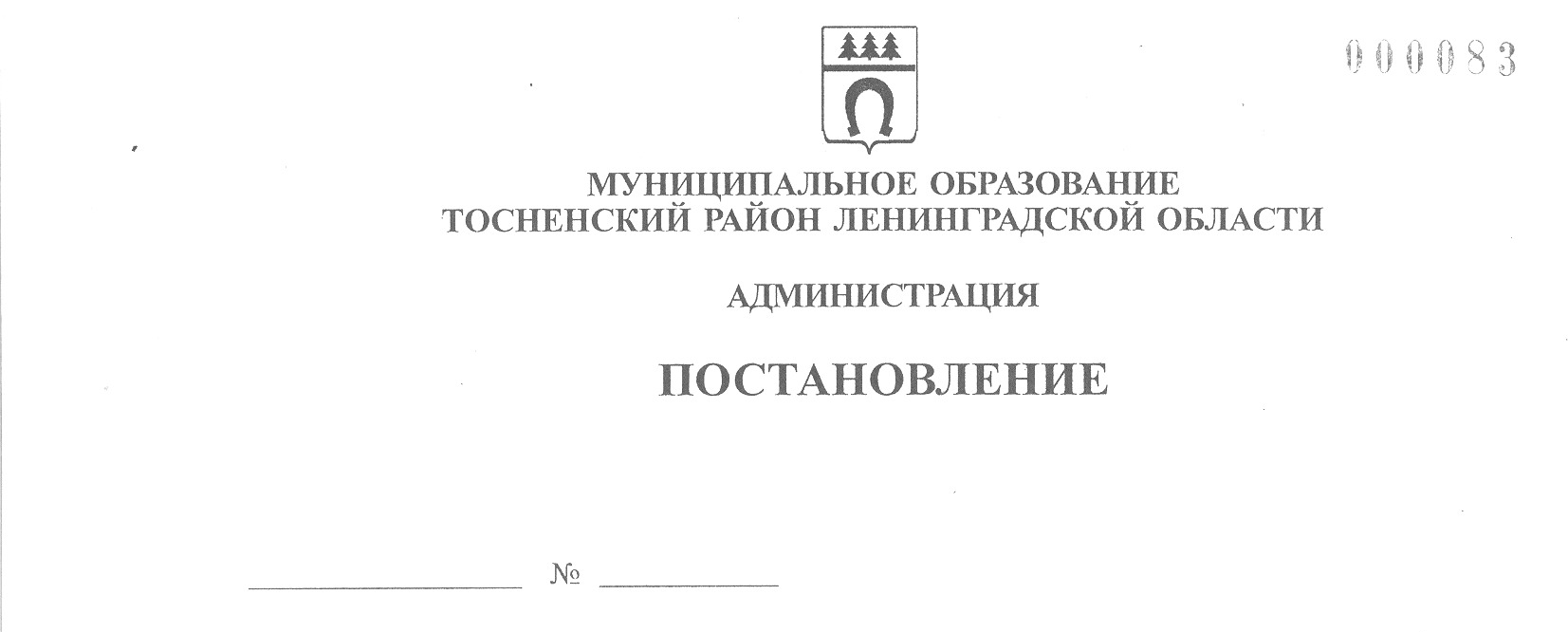 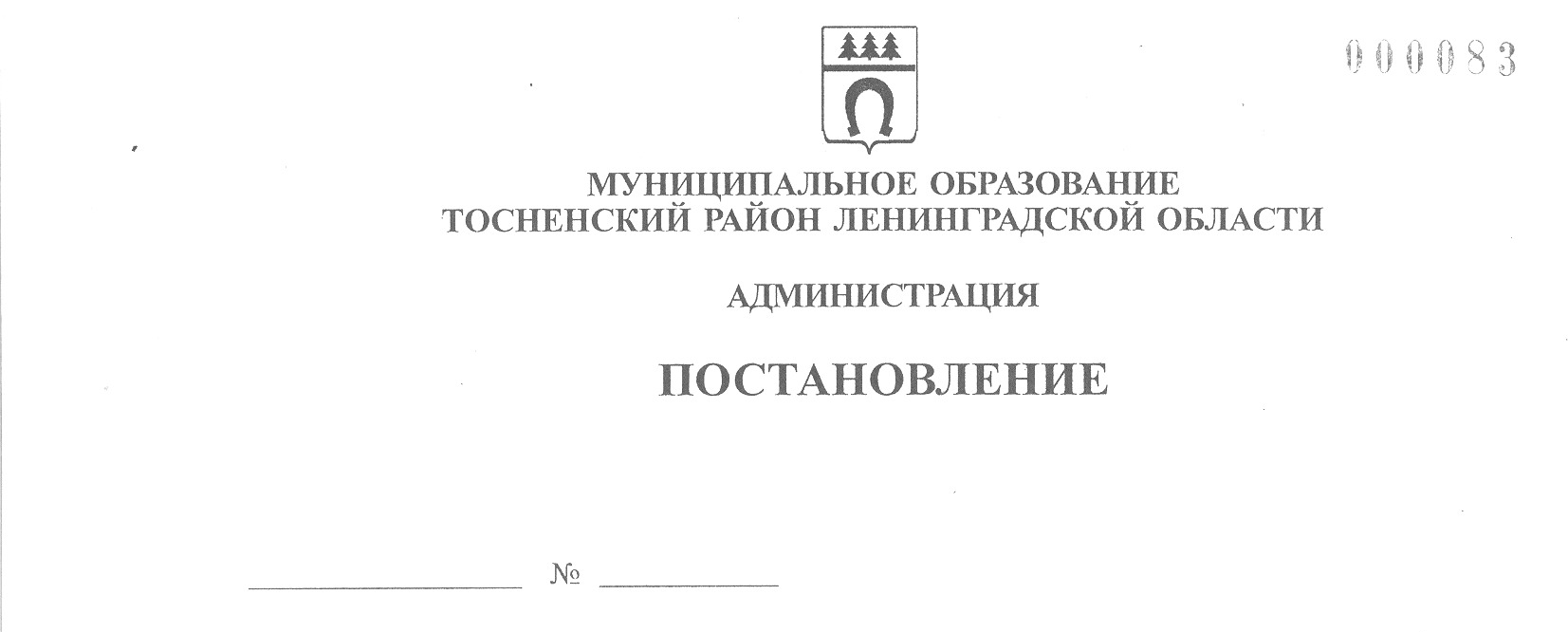 30.01.2020                            169-паО внесении изменений в постановление администрациимуниципального образования Тосненский районЛенинградской области от 06.07.2017 № 1812-па «Об утверждении Порядка разработки, утверждения схемыразмещения рекламных конструкций на территориимуниципального образования Тосненский район Ленинградской области и внесения в неё изменений»В соответствии со ст. 19 Федерального закона от 13.03.2006 № 38-ФЗ «О рекламе» (с последующими изменениями и дополнениями), Федеральным законом от 06.10.2003        № 131-ФЗ «Об общих принципах организации местного самоуправления в Российской Федерации», администрация муниципального образования Тосненский район Ленинградской области  ПОСТАНОВЛЯЕТ:1. Внести в приложение к постановлению администрации муниципального образования Тосненский район Ленинградской области от 06.07.2017 № 1812-па «Об утверждении Порядка разработки, утверждения схемы размещения рекламных конструкций на территории муниципального образования Тосненский район Ленинградской области и внесения в неё изменений» следующие изменения:1.1. Пункт 3.5 приложения  исключить.1.2. Пункт 4.7 приложения изложить в следующей редакции: «Изменения в Схему, рассмотренные и принятые для дальнейшего согласования, оформляются Комитетом в соответствии с настоящим Порядком, и отправляются для согласования в Правительство Ленинградской области в соответствии с постановлением  Правительства Ленинградской области от 20.03.2014 № 69 «О мерах по реализации Федерального закона «О рекламе» и внесении изменений в постановление Правительства Ленинградской области от 04.05.2009 № 125 «О реорганизации комитета по информационно-аналитическому обеспечению Ленинградской области».2. Комитету по архитектуре и градостроительству администрации муниципального образования Тосненский район Ленинградской области, направить в пресс-службу комитета по организационной работе, местному самоуправлению, межнациональным и межконфессиональным отношениям  администрации муниципального образования Тосненский район Ленинградской области настоящее постановление для  официального опубликования и обнародования в порядке, установленном Уставом муниципального образования Тосненский район Ленинградской области.3. Пресс-службе комитета по организационной работе, местному самоуправлению, межнациональным и межконфессиональным отношениям администрации муниципального образования Тосненский район Ленинградской области обеспечить официальное опубликование и обнародование постановления в порядке, установленном Уставом муниципального образования Тосненский район Ленинградской области.4. Контроль за исполнением постановления возложить на заместителя главы администрации муниципального образования Тосненский район Ленинградской области Ануфриева О.А.Глава администрации                                                                                        А.Г. КлементьевКанцерева Валентина Васильевна, (881361)209904 га